INSTRUKCJA Geografia od 30 marca do 3 kwietnia 20204. Geografia kl.8a, 8b Uczniowie  klas ósmych!Zajęcia  geografii na platformie będą wg planu, który teraz obowiązuje. Zachęcam, do logowania zarówno uczniów z kl.8a i z 8b w tych samych godzinach.  Jeżeli będą przeszkody techniczne, to:albo wybierzemy inną porę,albo indywidualnie będziecie wchodzić na epodręczniki - wybierz kształcenie ogólne – następnie szkoła podstawowa – wybierz przedmiot – geografia – odszukaj temat  „Brazylia – eksploatacja lasów Amazonii, wielkie miasta”Temat: W Amazonii.(możesz zalogować się na platformie)I. Na dzisiejszej lekcji wykorzystaj następujące źródła:informacje z  podręcznika str 116-121atlas geograficzny – mapa Ameryki Północnejzasoby na platformie epodręczniki.pl  temat: Brazylia – eksploatacja lasów Amazonii, wielkie miasta  punkt 2 pt. Wilgotne lasy równikowe w AmazoniiII. Na podstawie treści w/w źródeł- Uzupełnij tabelkę (w zeszycie)Wykonaj kartę pracy W Amazonii ( do świąt- wypełnioną kartę pracy odeślij na mój adres@)W Amazonii                        …..........................................                                                                                                                                   Imię i Nazwisko1. Na podstawie klimatogramu podaj trzy cechy klimatu Amazonii. 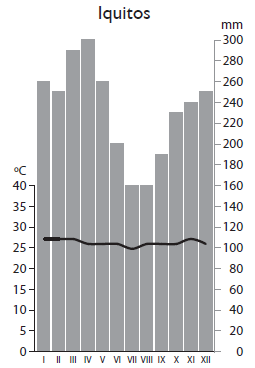 a) _________________________________________________________________ _________________________________________________________________b) _________________________________________________________________ _________________________________________________________________c) _________________________________________________________________ _________________________________________________________________ 2. Podaj objaśnienia terminów użytych w logogryfie. Następnie wyjaśnij znaczenie otrzymanego hasła.       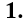 1. _________________________________________________________________________________________________________2. _________________________________________________________________________________________________________3. _________________________________________________________________________________________________________4._________________________________________________________________________________________________________5._________________________________________________________________________________________________________6._________________________________________________________________________________________________________7._________________________________________________________________________________________________________8._________________________________________________________________________________________________________Hasło: _______________________________  ‒  ______________________________________________________________________3. Korzystając z dostępnych źródeł, przeanalizuj problem nadmiernej wycinki wilgotnych lasów równikowych w Amazonii i zapisz propozycje jego rozwiązania w postaci metaplanu.PozdrawiamDanuta RzeczkowskaPrzyczyny wylesiania AmazoniiSkutki wylesiania AmazoniiCHINIIINNAAA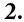 MAAHHHOOONIIWWWIEECJ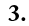 AGUAAARRRK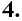 AUCZZZUUKKKKH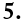 ELIKKKOONNNIIIIAAAG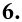 REENNNPPEEEAAAACCEEEEE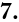 PIFIIITTI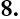 NDIAAANNIIIEEEEProblem: Nadmierna wycinka lasów AmazoniiProblem: Nadmierna wycinka lasów AmazoniiJak jest?Jak powinno być?Dlaczego nie jest tak, jak powinno być?Dlaczego nie jest tak, jak powinno być?Wnioski – propozycje rozwiązania problemuWnioski – propozycje rozwiązania problemu